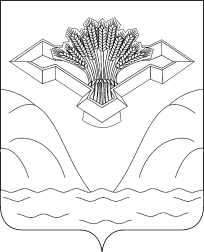 Российская ФедерацияСамарская областьАДМИНИСТРАЦИЯ  СЕЛЬСКОГО  ПОСЕЛЕНИЯ  КИРИЛЛОВКАМУНИЦИПАЛЬНОГО  РАЙОНА  СТАВРОПОЛЬСКИЙРАСПОРЯЖЕНИЕ     от   27 февраля 2015 года                                                                                               №  3О внесении изменений и дополнений в Административный регламент по предоставлению муниципальной   услуги «Выдача документов (справок с места жительства, справок о составе семьи, иных справок и документов) на территории сельского поселения Кирилловка муниципального  района Ставропольский Самарской области»,  утвержденный распоряжением  главы  сельского поселения Кирилловка     20.08. 2012г.   № 16В целях приведения нормативного правового акта главы сельского поселения Кирилловка муниципального района Ставропольский в соответствие с действующим законодательством, руководствуясь Федеральным законом от 06.10.2003 г. № 131-ФЗ «Об общих принципах организации местного самоуправления в Российской Федерации», Федеральным законом от 27.07.2010 года № 210-ФЗ «Об организации предоставления государственных и муниципальных услуг:1. Внести изменения в Административный регламент по предоставлению муниципальной услуги «Выдача документов (справок с места жительства, справок о составе семьи, иных справок  и документов) Администрацией сельского поселения Кирилловка   муниципального района Ставропольский Самарской области, утвержденный  Распоряжением  главы сельского поселения Кирилловка  от 20.08.2012г.,  № 16  следующие изменения и дополнения:1.1. Абзац  второй  пункта  2.1. раздела 2 Регламента  изложить в следующей редакции:«Информирование  о правилах предоставления муниципальной услуги включает в себя информирование непосредственно в администрации  сельского поселения Кирилловка   муниципального района Ставропольский Самарской области, а также с использованием средств телефонной  и  почтовой связи, через электронную почту, посредством размещения информации в сети Интернет, средствах массовой информации, информационном  стенде, иным способом, позволяющим осуществлять информирование». 1.2. Пункт 2.1.2.  раздела 2  Регламента  дополнить следующим содержанием: Адрес электронной почты администрации  сельского поселения Кирилловка:                      E-mail: kirillovka_adm@mail.ruАдрес  Интернет-сайта  администрации сельского поселения Кирилловка  муниципального района Ставропольский  Самарской области:                                                                     http://www.кирилловка.ставропольский-район.рф.1.3.Пункт 2.1.3 раздела 2 регламента   дополнить абзацем:          « При консультировании по электронной почте заявителю дается четкий и понятный ответ на поставленные вопросы, указываются фамилия, имя, отчество, должность, адрес электронной почты и номер телефона исполнителя».1.4. Пункт 2.4.  Регламента «Исчерпывающий перечень документов, необходимых в соответствии с нормативными правовыми актами для  предоставления  муниципальной услуги» изложить в новой редакции: К заявлению о предоставлении муниципальной услуги прилагаются:1)  Для выдачи справок с места жительства:– документ, удостоверяющий личность.2)  Для выдачи справок о составе семьи:- документ, удостоверяющий личность;–свидетельство о браке (если заявитель состоит в зарегистрированном браке);
–  свидетельства о рождении детей. 3) Для выдачи справок о совместном проживании:– документ, удостоверяющий личность.4) Для выдачи справок на иждивенцев:– документ, удостоверяющий личность;– свидетельства о рождении иждивенцев (детей);5) Для выдачи справок для предъявления в нотариальную контору (о совместном проживании с наследодателем):– документ, удостоверяющий личность (наследника);– свидетельство (копия) о смерти наследодателя;1.5. Подпункт 2 пункта 2.5.1.  Регламента  исключить.1.6. Пункт 5.2.  Регламента изложить в новой редакции:        «Жалоба подается в письменной форме на бумажном носителе, в электронной форме, или  при личном приеме заявителя.       По результатам рассмотрения обращений на действия (бездействие) и решения осуществляемые (принимаемые) в ходе предоставления  муниципальной услуги, вышестоящее должностное лицо, глава администрации  сельского поселения :-признает правомерными действия (бездействие) и решения при предоставлении муниципальной услуги;-признает действия (бездействие) и решения неправомерными и определяет меры, которые должны быть приняты с целью устранения допущенных нарушений.       Не позднее дня, следующего за днем принятия решения, указанного в настоящем пункте, заявитель в письменной форме и по желанию заявителя в электронной форме направляется мотивированный ответ о результатах рассмотрения жалобы»;1.7. Пункт 5.3. Регламента  изложить в новой редакции: «Жалоба, поступившая в администрацию сельского поселения Кирилловка муниципального района Ставропольский Самарской области, предоставляющая муниципальную услугу, подлежит рассмотрению должностным лицом, наделенным полномочиями по рассмотрению жалоб, в течение пятнадцати рабочих дней со дня ее регистрации, а в случае обжалования отказа администрации, предоставляющей муниципальную услугу, должностного лица администрации, в приеме документов у заявителя либо в исправлении допущенных опечаток и ошибок или в случае обжалования нарушения установленного срока таких исправлений - в течение пяти рабочих дней со дня ее регистрации. Правительство Российской Федерации вправе установить случаи, при которых срок рассмотрения жалобы может быть сокращен».  2. Опубликовать данное Распоряжение  в районной  газете «Ставрополь - на- Волге»  и разместить на официальном сайте  администрации сельского поселения Кирилловка в сети Интернет  http://www.кирилловка.ставропольский-район.рф.3. Контроль за выполнением данного Распоряжения  оставляю за  собой.Глава  сельского поселения  Кирилловка                                        Г.В.Серенков